«Россия - милые края»Общешкольное мероприятиеЦель: приобщать к общечеловеческим ценностям как условию духовно-нравственного развития ребенка. Задача:-	воспитывать чувство патриотизма, любви к своей Отчизне, своему народу, родному краю, природе;-	развивать речевую активность, память, познавательный интерес.I часть  РоссияМузыкальный фон.1-й	ведущий. Пожалуйста, гости дорогие, на наш праздник. У нас каждому найдется местечко да доброе словечко. Проходите, не стесняйтесь, да поудобнее располагайтесь.   Сегодня, вы - наши гости, вместе с нами отправитесь в увлекательное путешествие по дорогим сердцу родным местам, милым краям нашей Родины – России, по Липецкому краю по Тербунскому нашему району.Чтец Ты, Россия моя, дорогие края, Ты, Россия, родная, безбрежная. За твою красоту, За твою доброту Я люблю тебя, Родина светлая.Родина 
Родина – слово большое, большое!
Пусть не бывает на свете чудес,
Если сказать это слово с душою,
Глубже морей оно, выше небес! 

В нем умещается ровно полмира:
Мама и папа, соседи, друзья.
Город родимый, родная квартира,
Бабушка, школа, котенок … и я.

Зайчик солнечный в ладошке,
Куст сирени за окошком
И на щечке родинка –
Это тоже Родина.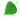 
 1) Хоровым коллективом исполняется песня «Россия – это я и ты»   СценкаПримечание: Эти слова произносятся на фоне кадров с изображением российских просторов. Занавес раздвигается, и перед зрителями предстает картина деревенской околицы, вдали дома, близ - колодец, плетень. Звучит тихая спокойная мелодия, появляется женщина; вслед парень подходит.Баба Хорошо-то как! Тишина, благодать! Мужик. Да, лучше родного края не сыскать! Сколько по свету хаживал, а все домой тянет. Музыкальный фон. Баба. Возле речки в тумане Чуть звенят тополя. Может, ими и манит Человека земля? Мужик. Иль плясуньей калиной, Что сережкой трясет?Или первой травинкой, Пробивающей лед?Танец девочки (березки) в народном варианте. Баба Иль березкой кудрявой, Иль лужком заливным, Иль дождями грибными, Или хлебом одним?Мужик Первой звонкой капелью, И росой на лугах, Соловьиною трелью В прибрежных кустах. Родными местами, Где ты жил, где ты был, И лугами, цветами, И домом родным.Ведущий. «Человеку никак нельзя жить без Родины, как нельзя жить без сердца», - это слова Константина Паустовского.Что мы Родиной зовём?
Дом, где мы с тобой живём,
И берёзки, вдоль которых
Рядом с мамой мы идём.

Что мы Родиной зовём?
Поле с тонким колоском,
Наши праздники и песни,
Тёплый вечер за окном.

Что мы Родиной зовём?
Всё, что в сердце бережём,
И под небом синим-синим
Флаг России над Кремлём.
(В. Степанов)Слайд Российского флагаИ сердцем нашей большой Родины является самый красивый город на свете, и имя ему, о том знает каждый россиянин, - Москва - столица государства Российского. (Звон колоколов.)Слайд МоскваТам живет и работает наше правительство. А Московский Кремль, замечательный памятник истории, служащий когда-то для обороны Московского государства, ныне является местом работы Президента.Слайд   Портрет президентаВ.В.Путин работает на благо нашей общей Родины России , чтобы нам стало лучше жить в  нашей большой  стране.Мой край – земля родная,Родимые просторы, Мой край , как ты велик 
С границы до границы. И скорый поезд напрямик В неделю не домчится.    
Ведущий. Много народов разных национальностей живет в нашей стране. У каждого народа свои обычаи, сказки, своя музыка, свои танцы и песни. Но Родина русского народа - Россия.Чтец. Россия, Россия - края дорогие,Здесь издавна русские люди живут. Они прославляют просторы родные -Раздольные русские песни поют. 2) Исполнение песни «Посею лебеду на берегу».Ведущий. Крепко любили и любят свою Родину русские люди. Они сложили о ней много песен, сказаний, храбро защищали ее от врагов вместе с другими народами нашей страны Затихли военные грозы,
Свинцовый не цокает град,
Но горькие раны берёзы,
Как память о прошлом хранят.
Их ливни целуют косые,
Ласкают их ветры, трубя,
Никто, никогда их, Россия,
Не в силах отнять у тебя.
 
 Ведущий  А сколько в нашем зале сидит будущих защитников Родины... Устрою-ка я вам экзамен. Напрашивается вопрос: какие пословицы, поговорки вы знаете о нашей Родине ? Я начинаю, а вы продолжите...Слайды-	Человек без Родины ... (что соловей без песни).-	На чужой стороне и... (весна не красна).-	Жить - ... (Родине служить).-	За народное дело - ... (бейся смело).-	Родной своей край - ... (люби и знай).-	Родной свой край - ... (делами прославляй).-	Родина - мать, ... (умей за нее постоять).-	Для Родины своей ...(ни сил, ни жизни не жалей).Ведущий. Молодцы! Порадовали ответами. А теперь совершим путешествие по нашему Липецкому краю. II часть        Липецкий край   Герб Липецкой области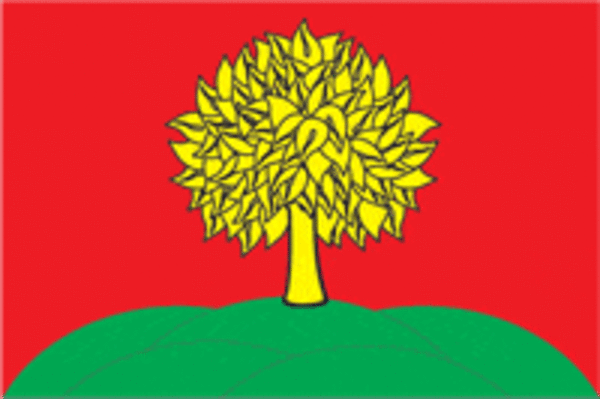 Слайд с фото  Липецка- Главный город нашей области – Липецк.Стихи о родине1-й	чтец- Если скажут слово «Родина»,Сразу в памяти встает: Старый дом, в саду смородина, Толстый тополь у ворот.2-й	чтец. Или степь, от маков красная,Золотая целина.Родина бывает разная, Но у всех она одна.Ведущий  Совершим небольшую прогулку  по улицам Липецка( 2 слайда)А теперь зарядка для ума , интересная игра «Липецкий край , люби и знай.»Давайте вспомним , чем же славен наш Липецкий край.Дети:1-й.	 Холодильниками «Стинол»2-й.	  Вкусными конфетами «Рошен».3-й.	 Тракторами4-й.  Елецкими гармонями.5-й.    Елецкими кружевами6-й    Елецкими валенками7-й  Липецкими минеральными водами  и курортомВедущий. А еще замечательными людьми. Они жили в нашей  Липецкой  области.  Посмотрим на наших знаменитых земляков( слайды)И А. Бунин     М Пришвин     Т. Хренников Ведущий   . Богата наша земля и хорошими людьми, которые умеют не только хорошо трудиться, но и отдыхать, от души повеселиться, поплясать да попеть.  А хорошая русская песня дух бодрит, долго жить велит, сердце наше молодит. 3) Песня  «Наш край»Мы играем возле дома 
И зимой, и летом, 
Все давным-давно знакомы 
В дружном доме этом.Припев:
Посмотри, как хорош 
Дом, в котором ты живёшь. 
Посмотри, как хорош 
Дом, в котором ты живёшь.Слышишь, улица родная, 
Нет тебя чудесней, 
Мы по улице шагаем 
Вместе с нашей песней.Припев:
Посмотри, как хорош 
Город тот, где ты живёшь. 
Посмотри, как хорош 
Город тот, где ты живёшь.3.Октябрятским дружным хором 
Песенка поётся, 
Край, который с детства дорог, 
Родиной зовётся.Припев:
Посмотри, как хорош 
Край, в котором ты живёшь. 
Посмотри, как хорош 
Край, в котором ты живёшь.3.Наша Родина большая 
Солнышком согрета, 
Нет на свете лучше края, 
Чем страна Советов.Припев:
Посмотри, как хорош 
Край, в котором ты живёшь.
Посмотри, как хорош 
Край, в котором ты живёшь.Чтец. Край ты мой, родимый край, Конский бег на воле, Звон малиновый в ночи, Волчий голос в поле.Здравствуй, Родина моя!Гей ты, лес дремучий.Свист полночный соловья...Ветер, степь, да тучи!Край ты мой, родимый край -Нет земли чудесней! Звон малиновый в ночи Вперемежку с песней.С трелью звонкой соловья, Шепотом травинок, И журчанием ручья Средь берез, осинок.Славим, Родина, тебя! Твои луга и нивы. Славься, славься на века, Липецкий  край любимый!3  часть Тербунский районВедущий. Среди ее необъятных просторов России есть местность, где ты родился, где ты живешь. Это твой город, твоя деревня, твой дом, твоя улица... Белоствольная красавица - березка под окном, рябина у реки, звонкая песнь жаворонка в поле. Это твой родной край – наш Тербунский район , России великой частица.4) Исполнение песни «Наш край».То берёзка, то рябина,Куст ракиты над рекой…Край родной, навек любимый,Где найдёшь ещё такой!Край родной, навек любимый,Где найдёшь ещё такой!Где найдёшь ещё такой!От морей до гор высоких,Посреди родных широтВсё бегут, бегут дорогиИ зовут они вперёд.Всё бегут, бегут дорогиИ зовут они вперёд.И зовут они вперёд.Солнцем залиты долины,И куда не бросишь взгляд -Край родной, навек любимый,Весь цветёт, как вешний сад.Край родной, навек любимый,Весь цветёт, как вешний сад.Весь цветёт, как вешний сад.Детство наше золотоеВсё светлей ты с каждым днём!Под счастливою звездоюМы живём в краю родном!Под счастливою звездоюМы живём в краю родном!Мы живём в краю родном! Символы Тербунского района 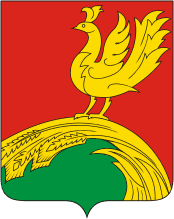 Основной фигурой герба является сказочная птица Гамаюн, сидящая на колосьях. Эта композиция близка изображению на смоленском гербе  поскольку считается, что первыми поселенцами в этих местах были выходцы из Смоленской губернии. Таким образом, основная фигура и композиция герба подчёркивает историческую преемственность символики Тербунов от Смоленской земли.

С самого основания поселения главным занятием населения были сельскохозяйственные работы. Первые поселенцы занимались возделыванием льна, и в настоящее время основной отраслью экономики Тербунского района является сельское хозяйство. Особенное место в хозяйственной жизни района занимает выращивание ячменя и переработка его на крупнейшем в нашей стране заводе по производству солода, что символизируют колосья ячменя.
А если рассмотреть цветовую гамму, тоЗолотой цвет  -  символизирует богатство, урожай, стабильность
Зелёный — природу, надежду, здоровье.
Червлёный (красный) — храбрость и мужество — в годы Великой Отечественной войны по Тербунскому району, одному из немногих в Липецкой области, проходила линия обороны,  а Тербунская земля является родиной 9 Героев Советского Союза.  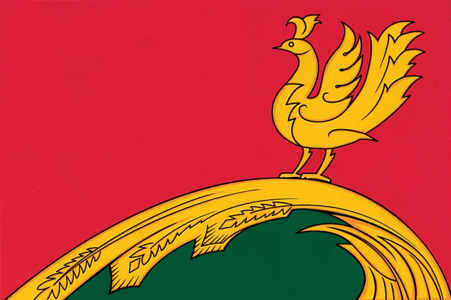 «Флаг муниципального образования «Тербунский район» представляет собой прямоугольное красное полотнище с отношением ширины к длине 2:3, несущее изображение жёлтых колосьев, образующих дугу у нижнего края; часть полотнища ниже колосьев — зелёная; на колосьях стоит жёлтый Гамаюн, изображённый со смещением к свободному краю».

 1. Мой край родной –  Тербунская  земля!Тебе слагаю песни я свои.Люблю твои зелёные леса,Пруды и  реки чистые твои. 2.  Тербунская  земля! Зову тебя я милойИ стороною самой дорогой.Ведь ты меня вспоила и вскормила.И мне земли не надобно другой.3. Тербуны от слова «теребить».Мои предки лен всегда растили.Тербуны, ну как вас не любить,Для меня вы часть моей России.  4.  Тербуны родные! Для меняНичего родней не существует.И куда бы не уехал я, Я по Тербунам  всегда тоскую.5 .    Частица Родины огромной,Родной  Тербунский наш район,В тебе всё тихо и привольно,Ты окружён со всех сторонТакими ж тихими полями,Без гор огромных и морей,И только грозы временамиГремят над зеленью полей. 6.  Родная русская землица,Отцов и дедов колыбельТы манишь снова возвратитьсяДомой из дальних всех земель.Родимый край, ты – часть России,В беде и славе каждый мигСо всей страной судьбой единойТы слит в прочнейший монолит.СлайдыВедущий..Жители нашего района очень трудолюбивые , а в минуты отдыха любят пошутить, спеть песню или частушки. Итак , слушаем частушки   Разрешите поплясать,                  Здорово, да здоровоРазрешите топнуть.                      У ворот  ЕгоровыхНеужели в этом доме                   А у наших у ворот Половицы лопнут.                       Все  идет наоборот.Ох, ты, матушка Россия,            Полотенце вышивала До чего ж ты хороша.                Петухами, утками. Мы в  Васильевке  живём.         Я милёнка поджидалаДружно пляшем и поём.             Часами – минутками.У меня четыре шали,                   Ой, топни, нога Пятая пуховая.                             Не жалей сапогаНе одна я боевая,                         Тятька новые сошьёт, Все мы здесь бедовые.                Или эти подошьёт.                        Спеть ещё мы были рады –                        Да домой идти нам надо.                        Приглашаем в гости вас                        Приезжайте, в добрый час! 4 часть   ВасильевкаГоворя о нашей Родине , как же нам не рассказать про наше родное село –Васильевку.                 1    В полях российских  радужных,                     В простой земной красе                     Живёт свободно, радостно                     Село, как сёла все.                     Ничем не знаменитое                      Обычное  село,                     Ветрам степным открытое                     С годами расцвело.                 2   Идёшь по тихим улицам                      Красивые дома                      В вечернем вальсе кружится                      Танцует тишина.                      И в поле столько свежести,                      Простора столько там,                      Хлеба в молочной свежести                      Стремятся к небесам.                   3.  На свете много есть таких                      Чудесных городов,                      Красивых мест и сёл больших                      Посёлков, хуторов.                      Они по свету славятся                      И ты о них поёшь,                      Но лучше  ты Васильевки                     В всём мире не найдёшь!  5.) исполнение песни «Родная песенка» 
Льётся солнышко весёлое
Золотыми ручейками
Над садами и над сёлами,
Над полями и лугами.Здесь идут грибные дождики,
Светят радуги цветные,
Здесь простые подорожники
С детства самые родные.Тополиные порошицы
Закружились на опушке,
И рассыпались по рощице
Земляничные веснушки.Здесь идут грибные дождики,
Светят радуги цветные,
Здесь простые подорожники
С детства самые родные.И опять захороводили
Стайки ласточек над домом,
Чтобы снова спеть о Родине
Колокольчикам знакомым.Ученик:Я родился в этой стране
Под названием дивным Россия
В целом мире ее нет родней
И, конечно, же нет красивей.Ученик:Здесь раскинулись щедро луга
Перелески, холмы и дубравы.
Здесь зимой серебрятся снега,
А весной зеленеют травы.Ученик:Я люблю золотые поля,
Васильков и ромашек букеты.
Я родился в России не зря – 
Защищать и любить землю эту.Ведущий:За мир, за детей. Е.ТрутневаВ любом краю любой страны
Ребята не хотят войны.
Им в жизнь вступать придётся скоро,
Им нужен мир, а не война,
Зелёный шум родного бора,
Им школа каждому нужна,
И сад у мирного порога,
Отец и мать и отчий дом.
На белом свете места много
Для тех, кто жить привык трудом.
Народ наш поднял властный голос
За всех детей, за мир, за труд!
Пусть зреет в поле каждый колос,
Цветут сады, леса растут!
  Песня «Мы дети России»